Министерство образования и науки Пермского краяГБПОУ «Уральский химико-технологический колледж»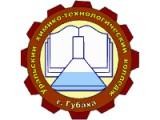 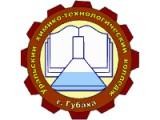 ОРГАНИЗАЦИЯИССЛЕДОВАТЕЛЬСКОЙ ДЕЯТЕЛЬНОСТИ СТУДЕНТОВМетодические рекомендации  для преподавателей и студентовГубаха, 2022Организация исследовательской деятельности  студентов Текст: методические рекомендации для преподавателей/сост. И.В. Шлегель – Губаха, УХТК, 2022 - 37с.
           В данных методических рекомендациях рассмотрена роль учебно- исследовательской и научно-исследовательской работы в образовании и воспитании будущего специалиста. Определены цели, задачи, содержание, формы и методы исследовательской работы студентов, показаны различные подходы к организации учебно-исследовательской деятельности, отражающие специфику учебного заведения.          Для преподавателей и студентов средних профессиональных учебных заведений.Уральский химико-технологический колледж, 2022СОДЕРЖАНИЕВВЕДЕНИЕ           У большинства студентов представления о научно-исследовательской деятельности достаточно общие и неполные, кроме того, умения, соответствующие научно-исследовательской деятельности, практически отсутствуют или присутствуют фрагментарно. Большинство студентов не осознает социальной и личностной значимости научно-исследовательской деятельности. Анализ показал: 30 % студентов имеют низкий уровень сформированности готовности к научно-исследовательской деятельности, 70 % - средний уровень. Основной задачей научно-исследовательской работы, встроенной в учебный процесс, является активизация процесса обучения по принципу - чем выше ступень, тем больше самостоятельной работы. Содержание данного вида научной работы - изучение литературы, подготовка рефератов, докладов, курсовых работ и проектов, содержащих научно-исследовательские разделы, научные исследования, дополняющие учебный процесс. Ежегодно в колледже проводятся предметные недели, декады, Фестиваль  наук, научно – профессиональный месячник. В эти дни для всех студентов и обучающихся проводятся внеклассные мероприятия по различным дисциплинам: конкурсы профессионального мастерства, научно – практические конференции, предметные олимпиады, викторины, игровые программы по дисциплинам, праздники профессиональной направленности, познавательные часы и многое другое. Стало традицией проведение в колледже  научно-практической конференции первокурсников  «Твори. Выдумывай. Пробуй», Менделеевского конкурса студенческих исследовательских работ.  Направления исследовательских работ разнообразны: общеобразовательные дисциплины, профессиональные технологии, информационно-коммуникационные технологии в профессиональной деятельности, социология, право, человек и его среда обитания, предметные области. Большая часть выступлений сопровождается мультимедийной презентацией.1 ОСОБЕННОСТИ ОРГАНИЗАЦИИИССЛЕДОВАТЕЛЬСКОЙ ДЕЯТЕЛЬНОСТИОдним из определяющих факторов в подготовке специалиста, обладающего способностью творчески осуществлять функции своей деятельности, является учебно-исследовательская и научно-исследовательская работа студентов, в процессе которой осваиваются не только навыки исследовательской, экспериментально-конструкторской деятельности, но и формируется личность будущего специалиста, творческого, саморазвивающегося, инициативного. Этим определяется цель образования — формирование творческой инициативной личности в процессе обучения в колледже.Для достижения поставленной цели решаются следующие задачи:выявить возможности развития активности, креативного потенциала студентов в учебном процессе;формировать интересы, склонности к научно-исследовательской деятельности, умения и навыки проведения исследовательского труда;обучить студентов методике проведения собственных учебных или научных исследований, творчески мыслить и использовать результаты исследования на практике;способствовать профессиональной и социальной адаптации.При организации и проведении научно-исследовательской деятельности определяются основополагающие принципы исследования:единство и активное взаимодействие научно-исследовательской, инновационнно-проектной и образовательной деятельности;направленность на социальное и духовное развитие личности;концентрация усилий и ресурсов на приоритетных, социально значимых и недостаточно освоенных направлениях;поддержка и развитие научного творчества студентов;поддержка ярких творческих индивидуальностей, способных обеспечить высокий уровень проводимых исследований;доведение результатов исследований и проектов до применения в практической деятельности, используя при этом издательскую деятельность и возможности сети Интернет;ориентация творческих коллективов (групп) на проведение полного цикла исследований и разработок, заканчивающихся созданием готовой продукции;развитие многообразия форм организации научно-исследовательской и творческой деятельности.1.1 Исследовательский подход в обученииИсследовательский подход в обучении не является новым явлением в сфере педагогики. В России идея его использования была впервые выдвинута во второй половине XVIII века, однако более 100 лет потребовалось, чтобы она стала востребованной педагогическим сообществом.Исследовательский подход в обучении — это путь знакомства обучающихся с методами научного познания, важное средство формирования у них научного мировоззрения, развития мышления и познавательной самостоятельности.Сущность исследовательского подхода в обучении состоит:во введении общих и частных методов научного исследования в процесс учебного познания на всех его этапах (от восприятия до применения на практике);организации учебной и внеучебной научно-образовательной, поисково - творческой деятельности;актуализации внутрипредметных, межпредметных  и межцикловых связей;усложнении содержательной и совершенствовании процессуальнойсторон познавательной деятельности;изменении характера взаимоотношений «преподаватель – студент – коллектив обучающихся» в сторону сотрудничества.Исследовательские знания как компонент содержания обучения,  включают понятие о способах и приёмах работы с информацией, являются результатом познавательной деятельности, направленной на выдвижение, формирование, объяснение закономерностей, фактов, процессов обучения, воспитания и развития.Исследовательские умения - способность осознанно совершать действия по поиску, отбору, переработке, анализу, созданию, проектированию и подготовке результатов познавательной деятельности, направленной на выявление (создание, открытие и т.п.) объективных закономерностей обучения, воспитания и развития. В ходе овладения исследовательскими знаниями, умениями и осуществления учебно-исследовательской работы происходит формирование способности и готовности к выполнению исследовательской деятельности.Исследовательская работа студентов (обучающихся) может выполняться как индивидуально, так и коллективно. Формы работы определяются в соответствии с уровнем подготовки.1.2 Уровни организация исследовательской работы студентовЭффективная организация исследовательской работы студентов (обучающихся) осуществляется по двум уровням:Учебно-исследовательская работа (УИР) - предусматривает изучение студентами методологии исследовательской работы (теоретическая часть УИР), систему закрепления знаний и навыков самостоятельного проведения этапов исследования (практическая часть УИР — самостоятельное выполнение научно-практического задания под руководством научного руководителя).УИР предусматривает элементы исследований в традиционных формах обучения (семинарах, лабораторных работах, курсовом и дипломном проектировании, производственной практике и др.).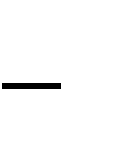          Научно-исследовательская работа (во внеурочное время): (НИР) – это работа студентов в научных кружках и семинарах, инновационных работах, участие студентов в международных исследованиях, в конкурсах на получениегрантов, работа в научно-исследовательских подразделениях и т. п. Руководство деятельностью студентов осуществляется научными руководителями темы.Участие в научно-исследовательской работе помогает студентам постигать основы своей специальности, применять знания в решении практических задач, развивает навыки работы в научно-производственных коллективах.Содержание исследовательской работы обуславливается рабочей программой учебной дисциплины и выполняется в обязательном порядке каждым студентом под руководством преподавателя, ведущего лекционные, семинарские, практические, лабораторные занятия, осуществляющего руководство педагогической практикой, выполнением курсовых и выпускных квалификационных работ.В процессе выполнения учебных исследований студенты учатся пользоваться приборами, оборудованием, самостоятельно проводить эксперименты, применять свои знания при решении конкретных задач исследовательского характера.Главным инструментом развития исследовательского поведения в образовании выступают исследовательские методы обучения. Они традиционно входят в арсенал методов, применяемых педагогами, но современная ситуация требует не простого фрагментарного использования исследовательских методов, а их доминирования в образовательной практике над репродуктивными методами. Использование исследовательских методов обучения создаёт условия для овладения студентами логикой научного поиска. Специфика данной деятельности, отличающая её от традиционного обучения, состоит в том, что студент выступает в роли активного субъекта познавательного процесса.Механизм исследовательского обучения в кратком виде может быть выражен такой последовательностью: преподаватель ставит перед студентами проблему (либо подводит студентов к формулированию проблемы) и показывает на её примере образец научного познания. В ходе решения проблемы он вскрывает логику научного знания, а студенты тщательно следят за ним, усваивая при этом новую для себя информацию и теоретически осваивая способы её получения.Особые методические приёмы позволяют достичь того, что предложенная задача превращается во внутреннюю проблему самого студента. Это, в свою очередь, создаёт предпосылки для анализа вариантов ее решения, что само по себе является следующим этапом учебной работы и необходимым компонентом образовательной системы. Далее, в полном соответствии с логикой, необходима оценка достоинств каждого варианта решения. После этого обычно следует обобщение найденного и так далее. В наиболее полном развёрнутом виде такое обучение предполагает, что студент: выделяет и ставит проблему; предлагает возможные решения; делает выводы в соответствии с результатами проверки; применяет выводы к новым данным; делает обобщения.Содержание такого обучения имеет ряд особенностей:Учебные проблемы должны отвечать личным и профессиональнымпотребностям;Ведущая роль педагога сохраняется, но у студентов должно оставаться ощущение, что проблема и способы её решения выбраны ими самостоятельно;Избираемые студентами темы обычно выходят за рамки одной дисциплины;Проблема должна соответствовать возрастным особенностям и профессиональной направленности;Выбирая проблему, нужно учитывать наличие необходимых средств и материалов отсутствие литературы, необходимой исследовательской базы, невозможность собрать необходимые данные обычно приводит к поверхностному решению, порождает пустословие. Все это не только не содействует, а напротив, существенно мешает развитию критического мышления, основанного на доказательном исследовании и надёжных знаниях.Основными формами представления учебно-исследовательской работы являются:выпускная квалификационная работа;    курсовая работа;учебно-исследовательский проект; доклад;сообщение по теме;аннотированный библиографический список; терминологический словарь;реферат;аннотация;план решения проблемы (простой или сложный).Непосредственное руководство учебно-исследовательской работой студентов осуществляют преподаватели, для которых этот вид работы является обязательным.Научно-исследовательская деятельность преподавателей включает:деятельность по методическому обеспечению занятий: овладение современными методами, технологиями обучения и воспитания студентов, их самоопределения и самореализации;подготовку студентов к ведению учебно-исследовательской и научно- исследовательской работы;составление методических пособий и разработок по учебным дисциплинам;разработку сборников тестов, контрольных вопросов, задач, производственных ситуаций, форм самостоятельной работы студентов, практических и лабораторных занятий;разработку, корректировку рабочих и авторских программ;вовлечение студентов в работу исследовательского характера и оказание помощи в подготовке докладов, рефератов, курсовых, дипломных работ, проектной деятельности и т.д.;Основными звеньями, организующими данную работу, являются цикловые комиссии. Руководители цикловых комиссий несут ответственность за организацию учебно-исследовательской работы студентов в рамках учебного плана.Общее руководство научно-исследовательской работой осуществляет методический совет и совет научного студенческого общества.Основными формами представления научно-исследовательской работы  являются:исследовательский проект; научный отчёт;программа; словарь;справочное издание; доклад;статья; выступление;тезисы докладов.Рассмотрим организацию основных форм учебно-исследовательской и научно-исследовательской работы студентов более подробно.Рефераты. Основная задача — сформировать у студентов навыки творческой работы с современной отечественной и зарубежной научной и научно - периодической литературой.Результаты реферирования заслушиваются на уроках, семинарах,  студенческих конференциях.Составление рефератов (аналитических обзоров) можно практиковать при изучении общенаучных, общетехнических и специальных дисциплин. Аналитический обзор является составной частью учебных заданий.Работе по реферированию должны предшествовать чтение курса лекций по основам информации, библиографии и т. д., а также практические занятия по методике реферирования.Исследовательские работы. Отличительная особенность исследовательской работы состоит в том, что в результате выполнения этой работы студент приобретает (закрепляет) умение и навыки проведения отдельных этапов научного исследования. Исследовательские лабораторные работы могут быть поставлены по специальным, общенаучным и общетехническим дисциплинам.Курсовые, дипломные проекты (работы), содержащие элементы исследования. К курсовым и дипломным проектам (работам), носящим исследовательский характер, могут быть отнесены проекты (работы), предусматривающие выполнение, по крайней мере, одного из перечисленных пунктов: вариантное проектирование (сопоставление различных вариантов с целью нахождения оптимального решения); теоретическое исследование; экспериментальное исследование; составление программ, реализующих различные модели, выполнение расчётов на ПК и т. д.; аналитический обзор с включением самостоятельных переводов научной литературы; иные формы работы в зависимости от специфики подготовки специалистов.Научные кружки и семинары, конференции. Научные кружки, семинары конференции организуются для студентов в целях обсуждения результатов их самостоятельной и научной работы. Целью научного семинара являются привлечение студентов к углублённому изучению дисциплин учебной программы, теоретических основ профилирующих курсов, ознакомление студентов с современными достижениями науки и техники, расширение их научного кругозора.1.3 Факторы, способствующие активизации исследовательской работы студентовПонимание (осознание) студентом значимости выполняемой работы. Важно психологически настроить студента, показать ему, как социально необходима выполняемая им работа. Если студент знает, что результаты его работы будут использованы в практической деятельности, лекционном курсе, методическом пособии, в лабораторном практикуме, при подготовке публикации или иным образом, то отношение к выполнению задания существенно меняется в лучшую сторону, и качество выполняемой работы возрастает.Другим вариантом использования фактора полезности является активное применение результатов работы в профессиональной подготовке: студент, получив задание для дипломной (квалификационной) работы на первом курсе обучения, может (при поддержке и контроле преподавателя) выполнять самостоятельные задания по ряду дисциплин гуманитарного,  социально- экономического и общепрофессионального циклов дисциплин, которые затем войдут как разделы в его квалификационную (дипломную) работу.Обучение студентов методам, приемам исследовательской работы.Участие в олимпиадах по учебным дисциплинам, в творческих и профессиональных конкурсах, в научно-исследовательских или прикладных работах и т.д.Факторы контроля знаний (накопительные оценки, рейтинг, нестандартные экзаменационные процедуры). При определенных условиях они могут вызвать стремление к состязательности, что само по себе является сильным мотивационным фактором самосовершенствования студента.Раскрытие потенциала креативности студентов, их общественной активности, самодеятельности, ответственности.Личность преподавателя, ибо он   должен быть примером для студента и как профессионал, и как творческая личность, определяя перспективы его дальнейшего внутреннего роста и развития.Поощрение студентов за успехи в учебе и творческой деятельности.1.4  Виды научно-исследовательской деятельности  студентовПроблемно-реферативный: аналитическое сопоставление данных различных литературных источников с целью освещения проблемы и проектирования вариантов ее решения;Аналитико-систематизирующий: наблюдение, фиксация, анализ, синтез, систематизация количественных и качественных показателей изучаемых процессов и явлений;Диагностико-прогностический: изучение, отслеживание, объяснение и прогнозирование качественных и количественных изменений изучаемых систем, явлений, процессов, как вероятных суждений о их состоянии в будущем; обычно осуществляются научно — технические, экономические, политические и социальные прогнозы;Изобретательско-рационализаторский: усовершенствование имеющихся, проектирование и создание новых устройств, механизмов, приборов;Экспериментально-исследовательский: проверка предположения о подтверждении или опровержении результата;Проектно-поисковый: поиск, разработка и защита проекта — особая форма нового, где целевой установкой являются способы деятельности, а не накопление и анализ фактических знаний.2 ОСНОВНЫЕ ЭТАПЫСАМОСТОЯТЕЛЬНОЙ ИССЛЕДОВАТЕЛЬСКОЙ РАБОТЫ СТУДЕНТАИсследовательская деятельность студентов проходит в 6 этапов:подготовительный (объект для исследования, составление плана работы, подбор литературы); просмотр научно-методической литературы (предварительный, чтение с карандашом);  составление плана работыэкспериментальный (исследование объекта, системы); компоновка материала в соответствии с планомкамеральный (обработка результатов исследований, сравнение их с ГОСТами и нормами и т.п.)аналитический (выявление причинно-следственных связей и закономерностей, выводы, прогнозирование, предложение путей решения проблемы);отчетный (письменный отчет о проделанной работе по плану):введение, отражающее актуальность темы;цели и задачи исследования;описание исследовательской части;выводы и предложения;список литературы;информационный (знакомство аудитории с полученными результатами).Внимание! Прежде всего, нужно определить цель исследования. Если исследование посвящено историческому лицу, материал лучше располагать по этапам его биографии; если он посвящен событию, то логика изменяется: от предпосылок данного события идет к обзору ситуации, сложившейся к моменту его наступления, затем к характеру протекания события и анализу его последствий).Затем следует заняться:балансировкой материала, предполагающей исключение из текста всех повторов;внимательно прочитать переходы от одного пункта плана к другому и остановиться по возможности хотя бы на одном варианте, совместить варианты и выбрать лучший;обратить внимание на список литературы (имеются свои правила оформления);-  написание и корректировку введения и заключения, имеющих строгуюструктуру  (важно подчеркнуть актуальность темы и для теории,  и для практики,и для самого автора); - заключение пишется как краткие, лаконичные выводы на основе конкретного текста исследования).Письменный отчет о проделанной работе выполняется по плану:введение, отражающее актуальность темы;цели и задачи исследования;описание исследовательской части;заключение (выводы и предложения);список литературы.3 РЕКОМЕНДАЦИИ РУКОВОДИТЕЛЯМСТУДЕНЧЕСКИХ ИССЛЕДОВАТЕЛЬСКИХ РАБОТВ целях создания необходимых условий для творческого роста и развития студентов (обучающихся), повышения качества исследовательской деятельности и формирования навыков публичных выступлений:Систематически проводить анализ проведённых конференций.Тематику и направленность студенческих научно-исследовательских работ составлять с учетом современных требований специфики образовательного учреждения и практической направленности.З. В начале учебного года необходимо разработать план подготовки и хо да выполнения работы, определить кандидатуры студентов (обучающихся), привлекаемых к научно-исследовательской деятельности, обсудить и утвердить на заседании ЦК.Выполнение работы должно стать совместной деятельностью руководителя и студента (обучающегося):в ходе работы преподаватель оказывает посильную помощь в подборе, систематизации материалов и их оформлениивносит своевременные коррективы.Непосредственно перед выступлением руководителю необходимо совместно со студентом (обучающимся), выделить основную содержательную часть, с учетом регламента вступления.Присутствие руководителя студенческой работы на конференции обязательно.4 МЕТОДИЧЕСКИЕ УКАЗАНИЯ ПО НАПИСАНИЮ И ОФОРМЛЕНИЮ РЕФЕРАТОВРеферат — письменная работа по определенной научной проблеме, краткое изложение содержания научного труда или научной проблемы. Он является действенной формой самостоятельного исследования научных проблем на основе изучения текстов, специальной литературы, а также на основе личных наблюдений, исследований и практического опыта. Реферат помогает выработать навыки и приемы самостоятельного научного поиска, грамотного и логического изложения избранной проблемы и способствует приобщению студентов к научной деятельности.Последовательность работы:Выбор темы исследования. Тема реферата выбирается на основе его научного интереса. Также помощь в выборе темы может оказать преподаватель.Планирование исследования. Включает составление календарного плана научного исследования и плана предполагаемого реферата. Календарный план исследования включает следующие элементы:выбор и формулирование проблемы, разработка плана исследования и предварительного плана реферата;сбор и изучение исходного материала, поиск литературы;анализ собранного материала, теоретическая разработка проблемы;сообщение о предварительных результатах исследования;литературное оформление исследовательской проблемы;обсуждение работы (на семинаре, на конференции и т.п.).Каждый элемент датируется временем начала и временем завершения.
План реферата характеризует его содержание и структуру. Он должен включать в себя:введение, где обосновывается актуальность проблемы, ставятся цель и задачи исследования;основная часть, в которой раскрывается содержание проблемы;заключение, где обобщаются выводы по теме и даются практические рекомендации.Поиск и изучение литературыДля выявления необходимой литературы следует обратиться в библиотеку или к преподавателю. Подобранную литературу следует зафиксировать согласно ГОСТ по библиографическому описанию произведений печати. Подобранная литература изучается в следующем порядке:знакомство с литературой, просмотр ее и выборочное чтение с целью общего представления проблемы и структуры будущей научной работы; исследование необходимых источников, сплошное чтение отдельных работ, их изучение, конспектирование необходимого материала (при конспектировании необходимо указывать автора, название работы, место издания, издательство, год издания, страницу); обращение к литературе для дополнений и уточнений на этапе написания реферата. Для разработки реферата достаточно изучение 4-5 важнейших статей по избранной проблеме. При изучении литературы необходимо выбирать материал, не только подтверждающий позицию автора реферата, но и материал для полемики.Обработка материалаПри обработке полученного материала автор должен: систематизировать его по разделам; выдвинуть и обосновать свои гипотезы; определить свою позицию, точку зрения по рассматриваемой проблеме; уточнить объем и содержание понятий, которыми приходится оперировать при разработке темы; сформулировать определения и основные выводы, характеризующие результаты исследования; окончательно уточнить структуру реферата.Оформление реферата.При оформлении реферата рекомендуется придерживаться следующих правил: следует писать лишь то, чем автор хочет выразить сущность проблемы, ее логику; писать последовательно, логично, доказательно (по схеме: тезис – обоснование – вывод); соблюдать правила грамматики, писать осмысленно, не злоупотребляя наукообразными выражениями.При изложении материала необходимо придерживаться принятого плана.Реферат печатается на стандартном листе бумаги формата А4. Левое поле - 30 мм, правое - 15 мм, верхнее и нижнее - 20 мм. Шрифт Times New Roman размером 14, межстрочный интервал 1,5.Каждый новый раздел начинается с новой страницы; это же правило относится к другим основным структурным частям работы (введению, заключению, списку литературы, приложениям и т.д.).Страницы реферата с рисунками и приложениями должны иметь сквозную нумерацию. Первой страницей является титульный лист, на котором номер страницы не проставляется. Номер листа проставляется арабскими цифрами в центре нижней части листа без точки.Название раздела выделяется жирным шрифтом и располагается симметрично строке без переноса слов. Точка в конце названия не ставится. Название не подчеркивается.Фразы, начинающиеся с новой строки, печатаются с абзацным отступом от начала строки (1,25 см).В работе можно использовать только общепринятые сокращения и условные обозначения.Следует учитывать ряд особенностей при написании числительных. Одноразрядные количественные числительные, если при них нет единиц измерения, пишутся словами (пять фирм, а не 5 фирм). Многоразрядные количественные числительные пишутся цифрами, за исключением числительных, которыми начинается предложение. Такие числительные пишутся словами.Важным моментом при написании реферата является оформление ссылок на используемые источники. При их оформлении следует придерживаться следующих правил:текст цитаты заключается в кавычки и приводится в той грамматической форме, в какой он дан в источнике, с сохранением особенностей авторского написания;каждая цитата должна сопровождаться ссылкой на источник;научные термины, предложенные другими авторами, не заключаются в кавычки.При цитировании текста цитата приводится в кавычках, а после нее в квадратных скобках указывается ссылка на литературный источник по списку использованной литературы и номер страницы, на которой в этом источнике помещен цитируемый текст. Например: [15, с. 237-239]. Возможно оформление ссылок при цитировании текста в виде концевых сносок со сквозной нумерацией. Образец оформления титульного листа реферата представлен в Приложении А.Критерии оценки:актуальность темы;соответствие содержания теме;глубина проработки материала;грамотность и полнота использования источников;соответствие оформления реферата требованиям.5 МЕТОДИЧЕСКИЕ РЕКОМЕНДАЦИИ К ПОДГОТОВКЕ МУЛЬТИМЕДИЙНЫХ ПРЕЗЕНТАЦИЙ И ДОКЛАДОВМультимедийные презентации - это вид самостоятельной работы студентов по созданию наглядных информационных пособий, выполненных с помощью мультимедийной компьютерной программы PowerPoint (приложение Б). Этот вид работы требует координации навыков студента по сбору, систематизации, переработке информации, оформления её в виде подборки материалов, кратко отражающих основные вопросы изучаемой темы, в электронном виде. То есть создание материалов-презентаций расширяет методы и средства обработки и представления учебной информации, формирует у студентов навыки работы на компьютере.Материалы-презентации готовятся студентом в виде слайдов с использованием программы Microsoft PowerPoint. В качестве материалов-презентаций могут быть представлены результаты любого вида внеаудиторной самостоятельной работы, по формату соответствующие режиму презентаций.Затраты времени на создание презентаций зависят от степени трудности материала по теме, его объёма, уровня сложности создания презентации, индивидуальных особенностей студента и определяются преподавателем.Требования к студентам по подготовке и презентации доклада на занятиях .1. Доклад-это сообщение по заданной теме, с целью внести знания из дополнительной литературы, систематизировать материл, проиллюстрировать примерами, развивать навыки самостоятельной работы с научной литературой, познавательный интерес к научному познанию.2.Тема доклада должна быть согласованна с преподавателем и соответствовать теме занятия.3. Материалы при его подготовке, должны соответствовать научно-методическим требованиям СУЗа и быть указаны в докладе.4. Необходимо соблюдать регламент, оговоренный при получении задания.5. Иллюстрации должны быть достаточными, но не чрезмерными.6. Работа студента над докладом-презентацией включает отработку навыков ораторства и умения организовать и проводить диспут.7. Студент в ходе работы по презентации доклада, отрабатывает умение ориентироваться в материале и отвечать на дополнительные вопросы слушателей.8. Студент в ходе работы по презентации доклада, отрабатывает умение самостоятельно обобщить материал и сделать выводы в заключении.9. Докладом также может стать презентация реферата студента, соответствующая теме занятия.10. Студент обязан подготовить и выступить с докладом в строго отведенное время преподавателем, и в срок.Инструкция докладчикам и содокладчикамДокладчики и содокладчики - основные действующие лица. Они во многом определяют содержание, стиль, активность данного занятия. Сложность в том, что докладчики и содокладчики должны знать и уметь очень многое:сообщать новую информацию;использовать технические средства;знать и хорошо ориентироваться в теме всей презентации (семинара);уметь дискутировать и быстро отвечать на вопросы;четко выполнять установленный регламент: докладчик - 10 мин.; содокладчик - 5 мин.; дискуссия - 10 мин.;иметь представление о композиционной структуре доклада.Необходимо помнить, что выступление состоит из трех частей: вступление, основная часть и заключение.Вступление помогает обеспечить успех выступления по любой тематике. Вступление должно содержать:название презентации (доклада);сообщение основной идеи;современную оценку предмета изложения;краткое перечисление рассматриваемых вопросов;живую интересную форму изложения ;акцентирование оригинальности подхода .Основная часть, в которой выступающий должен глубоко раскрыть суть затронутой темы, обычно строится по принципу отчета. Задача основной части - представить достаточно данных для того, чтобы слушатели и заинтересовались темой и захотели ознакомиться с материалами. При этом логическая структура теоретического блока не должны даваться без наглядных пособий, аудио - визуальных и визуальных материалов.Заключение - это ясное четкое обобщение и краткие выводы, которых всегда ждут слушатели.Роль студента:изучить материалы темы, выделяя главное и второстепенное;установить логическую связь между элементами темы;представить характеристику элементов в краткой форме;выбрать опорные сигналы для акцентирования главной информации и отобразить в структуре работы;оформить работу и предоставить к установленному сроку.Критерии оценки:соответствие содержания теме;правильная структурированность информации;наличие логической связи изложенной информации;эстетичность оформления, его соответствие требованиям;работа представлена в срок.6 МЕТОДИЧЕСКИЕ УКАЗАНИЯ ПО ОФОРМЛЕНИЮ СПИСКА ИСПОЛЬЗОВАННЫХ ИСТОЧНИКОВ В библиографический список включают все документы, использованные при написании научной работы, независимо от их носителя, включая электронные издания и ресурсы Интернет.Составляется библиографическое описание в соответствии с требованиями ГОСТ 7.1-2003 «Библиографическая запись. Библиографическое описание. Общие требования и правила составления».К группировке материала в списке надо отнестись с большим вниманием, так как именно она отражает глубину изученности темы ее автором.Существуют различные способы группировки документов в прилагаемом библиографическом списке:Алфавитный;Систематический;Хронологический;По главам.Алфавитный способ. Описания книг, статей и электронных изданий располагаются в нем в общем алфавите фамилий авторов и заглавий книг и статей (если автор не указан).Описания произведений авторов-однофамильцев располагаются обычно в алфавите их инициалов.Работы одного и того же автора располагаются или в алфавите их названий, или в хронологии их издания.Двойные и составные фамилии рассматриваются как два или более слова и записи на работы таких авторов располагаются после записей, сделанных под фамилией, совпадающей с первой частью двойной или составной фамилии:Андерсен, В.К.Андерсен, С. В.Андреев, С.Т.Андреев - Каботов, В.Л.Андреев - Смоленский, Л.Д.Андреева, И.А.Систематический способ группировки заключается в расположении материалов по отдельным отраслям знаний, вопросам и темам в их логическом соподчинении. Вначале указываются источники общего характера, затем по отдельным темам. Внутри разделов списка материалы располагаются по алфавиту.Хронологический порядок расположения материала применяется в основном в работах, посвященных истории развития науки или какой-либо темы. Материалы в списке располагаются либо в хронологическом порядке публикаций книг и статей, либо в хронологии событий.Особенности группировки записей по главам заключаются в следующем: вначале списка в алфавитном порядке указываются работы общего характера, имеющие отношение к научной работе в целом. Затем приводятся записи на документы, относящиеся к каждой главе в отдельности. Внутри материал располагают либо в алфавите авторов и заглавий, либо по хронологии.Наиболее часто используется алфавитный принцип расположения источников. Независимо от выбранного способа группировки материала каждая запись в списке нумеруется. Нумерация документов должна быть сквозной: от начала списка до конца. Номер записывают арабскими цифрами, ставят перед записью и отделяют точкой.Примеры оформленияНормативно-правовые документыДоклад министра образования Российской Федерации В.М. Филиппова на расширенном заседании итоговой коллегии от 21 февраля 2001 г. // Стандарты и мониторинг в образовании. - 2001. - № 2. – С. 2-10.Генеральное соглашение между общероссийскими объединениями профсоюзов, общероссийскими объединениями работодателей и Правительством РФ на 2002-2004 гг. // Российская газета. -2002.- 19 января.- С. 4-5.Трудовой кодекс Российской Федерации от 30 декабря 2001г. №197-ФЗ Принят Госу дарственной Думой 21 декабря 2001 года, Одобрен Советом Федерации 26 декабря 2001 года/Российская газета, 2001.31 декабря (в ред. Федеральных законов 24.07.2002, № 97-ФЗ, от 24, 25.07.2002 № 116-ФЗ, 30.06.2006 № 90-ФЗ).И т.д.Монографическая литератураЭкономика и социология труда: учебник/ под. ред. д.э.н., проф. А.Я. Кибанова.- М.: ИНФРА-М, 2003.- 584с.Егоршин, А.П. Управление персоналом/А.П. Егоршин.- Н. Новгород.: НИМБ, 1997. - 548 с.     3. Эренберг, Р. Современная экономика труда: Теория и государственная политика/ Р. Эренберг, Р. Смит.- М.: Изд-во МГУ, 1996.- 800 с.     4. Головачев, А.С. Организация, нормирование и оплата труда: учеб. пособие /А.С. Головачев [и др.]; под общ. ред. А.С. Головачева – 3-е изд. испр.- Минск: Новое знание, 2007.- 603с.     5. И т.д.Периодическая литература1. Яковлев, А.Н. Свобода – это наше все…? / А.Н. Яковлев // Рос. вести. – 2001. – 24 янв. – С. 2.2. Стоунхаус, Д. Управление организационными знаниями/Д. Стоунхаус// Менеджмент в России и за рубежом.-1999. -№ 1.-С. 14-26.3. И т.д.Описание электронных ресурсовБычков, В.В. Эстетика Владимира Соловьева как актуальная парадигма: К 100-летию со дня смерти В.Л. Соловьева: [Электронный ресурс] / В.В. Бычков. – Электрон. ст. – Б.м., Б.г.- Режим доступа к ст.: http://spasil.ru/biblt/bichov2.htmКорпоративный проект «МАРС» [Электронный ресурс]. – Электрон. дан. – М., [2006]. – Режим доступа : // http://www.mars.udsu/ru. – [Загл. с экрана].Крутихин, И. В. Корпоративная аналитическая база данных статей: принципы организации [Электронный ресурс] / И. В. Крутихин. – Электрон. дан. – М., [2005]. – Режим доступа : http://rckk.ru/win/inter-events/crimea 2002/trud/sec1114/Doc25.HTML. – [Загл. с экрана].7 МЕТОДИЧЕСКИЕ РЕКОМЕНДАЦИИ ПО РАЗРАБОТКЕ УЧЕБНО-ИССЛЕДОВАТЕЛЬСКОЙ РАБОТЫВведение Введение – это важнейшая часть учебно-исследовательской работы. Надлежит определить актуальность темы исследования;Сформулировать цели и задачи работы;Определить объект и предмет исследования.Внимание! Объем введения должен составлять 1-2 страницы текстаОпределение актуальности – обязательное требование к учебно-исследовательской работе и представляет собой обоснование того, почему данный вопрос следует изучать и для чего это нужно. То, как автор умеет выбрать тему и насколько правильно он эту тему оценивает с точки зрения современности и социальной значимости, характеризует его научную зрелость и профессиональную подготовленность. Освещение актуальности должно быть кратким. При обосновании актуальности работы студент может использовать следующие шаблоны: «Решение данной проблемы имеет важное теоретическое и практическое значение, так как…» или «Данная проблема имеет важное научное значение, поскольку…».Формулирование цели и задач научной работы дает возможность студенту более осмысленно подойти к раскрытию ее содержания.Цель – это свёрнутое описание предполагаемого (планируемого) результата изучения объекта (явления) и обобщённое описание направленной на объект деятельности. Это ожидаемый результат исследования.Задачи – это краткое описание действий, которые необходимо выполнить для достижения, намеченного в цели результата.Задачи должны отвечать на вопрос: «Что сделать?»Формулируются задачи, начинаясь со следующих слов:                    изучить…                   показать…                    охарактеризовать…                    раскрыть…                   проанализировать…                    выявить…                    дать характеристику…                    исследовать…К формулировкам задач необходимо подходить тщательнейшим образом, поскольку их решение должно составить содержание разделов научной работы.Внимание!  Заголовки разделов соотносятся именно с формулировками задач.Объект УИР: что рассматривается. Определяя объект исследования, проясняется вопрос: «Что именно мы исследуем?»Предмет УИР: сторона рассмотрения объекта (новые отношения, свойства, аспекты, функции).Основная частьСодержит материал, который отобран студентом для рассмотрения проблемы. Материал должен быть обоснованно распределен по разделам. В подаче материала следует соблюдать логику изложения. Основная часть работы, помимо почерпнутого из разных источников содержания, также должна отражать собственное мнение студента и самостоятельно сформулированные выводы, опирающиеся на приведенные факты.Внимание! Объем основной части работы должен составлять 10-15 страниц текста.ЗаключениеВ заключении формулируются выводы по разделам, обращается внимание на выполнение поставленных во введении цели и задач. Заключение должно быть четким, кратким, вытекающим из содержания основной части.Внимание! Объем заключения работы должен составлять 1-2 страницы текста.ПриложенияЭто наглядное представление полученных результатов.Приложения могут быть представлены в виде: схем, таблиц, графиков, рисунков, фотографий и т.п.Требования к приложению:1. Объем ограничен до 10 страниц.2. Каждое приложение на своем листе. Подписывается в правом верхнем углу (Приложение А и т.д.)3. Номер и название таблиц подписываются над таблицей. Номер и название рисунков подписываются под рисунком.4. На полученный в приложении материал должны быть ссылки в основном тексте работы.8 МЕТОДИЧЕСКИЕ РЕКОМЕНДАЦИИ ПО РАЗРАБОТКЕ ГЛОССАРИЯСоставление глоссария - вид самостоятельной работы студента, выражающейся в подборе и систематизации терминов, непонятных слов и выражений, встречающихся при изучении темы. Глоссарий оформляется письменно, включает название и значение (определение) терминов, слов и выражений.Общие требования при составлении глоссария:Подобрать  материал по теме.Расположить термины, слова и выражения в алфавитном порядкеНе допускать при формулировке определений сокращения слов.Этапы составления глоссария:Прочитать материал по теме.Подобрать и выделить главные термины, непонятные слова и выражения.Подобрать к терминам и словам основные определения или расшифровку понятий, привести пример.Осмыслить подобранные определения и  при необходимости  упростить формулировку.Записать определения.Оформить работу и предоставить в установленный срок.Требования к оформлению:Работа выполнена в печатном или рукописном варианте (см. Приложение 4).Записи выполнены аккуратно, без допущения орфографических ошибок.Критерии оценки:Соответствие терминов, слов и выражений теме.Формулировки определений и расшифровок должны быть в соответствие со спецификой изучения дисциплины.Соответствие оформления требованиям.Работа сдана в срок.СПИСОК ИСПОЛЬЗОВАННЫХ ИСТОЧНИКОВ1. Гавров С.Н., Никандров Н.Д. Образование в процессе социализации личности // Вестник УРАО. – 2008. – С. 21-29. 2. Гаврилов А.С. Организация и финансирование научно-исследовательских работ. – М., 2011. – С. 54. 3. Балашов В.В., Лагунов Г.В., Малюгина И.В., Масленников В.В. Организация научно-исследовательской деятельности студентов в России: монография: в 3 ч. – М., 2007. – С. 42. 4. Дубровина О.С. Использование проектных технологий в формировании общих и профессиональных компетенций обучающихся // Проблемы и перспективы развития образования (II): материалы междунар. заоч. науч. конф. (г. Пермь, май 2012 г.). – Пермь: Меркурий, 2012. – С. 124-126. 5. Евсеева Я.В. Организация проектной деятельности учащихся СПО по экономическим дисциплинам // Молодой ученый. – 2015. – № 13. – С. 629-632. 6. Завражин А.В., Шубина И.В. Научно-исследовательская компетентность студента как основа профессиональной деятельности специалиста // Экономика, статистика и информатика. Вестник УМО. – 2011. – № 5. – С. 14-20. 7. Кустова С.А. Проектная деятельность как одно из условий формирования общих и профессиональных компетенций студентов. – Режим доступа: http://festival.1september.ru/articles/633155/. 8. Логинова А.В. Самостоятельная работа студентов как важная часть подготовки компетентного специалиста // Вестник СПО. – 2010. – № 2. – С.4. 9. Методика составления аннотации / сост. С.Г. Лапенкова, Т.И. Вольхина; Министерство  общего и проф. образования Свердл. обл., ГОУ ДПО «Ин-т развития регионального образования Свердл. обл.». – Екатеринбург: ИРРО, 2006. – 15 с. – (В методический портфель педагога). 10. Ольховая Т.А. Развитие студентов как субъектов научно-исследовательской деятельности / А.Т. Ольховая // Международный журнал экспериментального образования. – 2010. – № 11. – С. 122. 11. Основы исследовательской деятельности: учебное пособие / С.А. Петрова, И.А. Ясинская. – М.: Форум, 2010. – 208 с. : ил.; 60x90 1/16. – (Профессиональное образование). – Режим доступа: http://znanium.com/catalog.php?bookinfo=187394 12. Середенко П.В. Развитие исследовательских умений / П.В. Середенко // Среднее профессиональное образование. – 2008. – № 8. – С. 125-128Печатается по решению Методического советаУТВЕРЖДАЮпротокол  №5 от 26апреля 2022гпредседатель МСА.А.Назаров                       Заместитель директора по УР_____________Ю.А.Галимова«__» __________20_____гОценка «5» (отлично) Тема соответствует содержанию; определена и выделена проблема; на основе первоисточников проблема самостоятельно изучена; материал логично изложен, регламент изложения соблюдается.Оценка «4» (хорошо) Тема соответствует содержанию; определена и выделена проблема; на основе первоисточников проблема не достаточно изучена; материал логично изложен, регламент изложения не соблюдаетсяОценка «3» (удовлетворительно) Тема не соответствует содержанию; не определена и не выделена проблема; на основе первоисточников проблема не достаточно изучена; материал не логично изложен, регламент изложения не соблюдаетсяОценка «2» (неудовлетворительно) Тема реферата не раскрыта, обнаруживается существенное непонимание проблемыОценка «5» (отлично) студент создал презентацию самостоятельно; презентация содержит не менее 10-13 слайдов информации; эстетически оформлена; имеет иллюстрации; содержание соответствует теме; правильная структурированность информации; в презентации прослеживается наличие логической связи изложенной информации; студент представляет свою презентацию.Оценка «4» (хорошо) Студент создал презентацию самостоятельно; презентация содержит не менее 10 слайдов информации; эстетически оформлена; не имеет иллюстрации; содержание соответствует теме; правильная структурированность информации; в презентации не прослеживается наличие логической связи изложенной информации; студент не представляет свою презентацию.Оценка «3» (удовлетворительно) Студент несамостоятельно работал над  презентацией; презентация содержит менее 10 слайдов; оформлена не эстетически, не имеет иллюстрации; содержание не соответствует теме; в презентации не прослеживается наличие логической связи изложенной информации; студент не представляет свою презентацию.Оценка «2» (неудовлетворительно)Задание по составлению глоссария не выполнено или допущены ошибки, влияющие на качество выполнения работыОценка «3» (удовлетворительно)Задание по составлению глоссария выполнено без соблюдения срока, но с соблюдением критериев.Задание выполнено, но не в полном объеме и допущены ошибки.Задание сделано без соблюдения срока и с грубыми ошибками в оформлении.Оценка «4» (хорошо)Задание выполнено в срок, с соблюдением критериев, но допущены неточности в определении понятий, некорректно сформулированы определения.Задание выполнено правильно, но допущены ошибки в оформлении, наличие орфографических ошибок.Оценка «5» (отлично) Задание выполнено в срок, с соблюдением всех критериев.Задание выполнено правильно, без допущения ошибок.Значение терминов, слов и выражений  раскрыто в полном объеме.Оформление в соответствие с требованиями, объем глоссария выполнен полностью